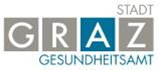 Schwimmen für Schwangere(ab der 25. Schwangerschaftswoche)Ort: UNION-Schwimmhalle, Gaußgasse 3 (Eingang Gabriel Seidl Gasse), 8010 GrazZeit: jeden Mittwoch  19-20 Uhr und Freitag von 8-9 Uhr (ohne Voranmeldung)(Kurs kostet € 30,-- ab der 25.Schwangerschaftswoche bis zur Geburt)Rückbildungsschwimmen für Frauen (nach 6 Wochen lt. Frauenarzt)Zeit: jeden Mittwoch von 20-21 Uhr (Kosten: € 30,--)auch in der UNION-Schwimmhalle (Badehaube ist Pflicht)Kursleitung: Frau Ute Rothenburger         Während der Schulferien finden  keine  Kurse statt